Online AGM 20th September 2020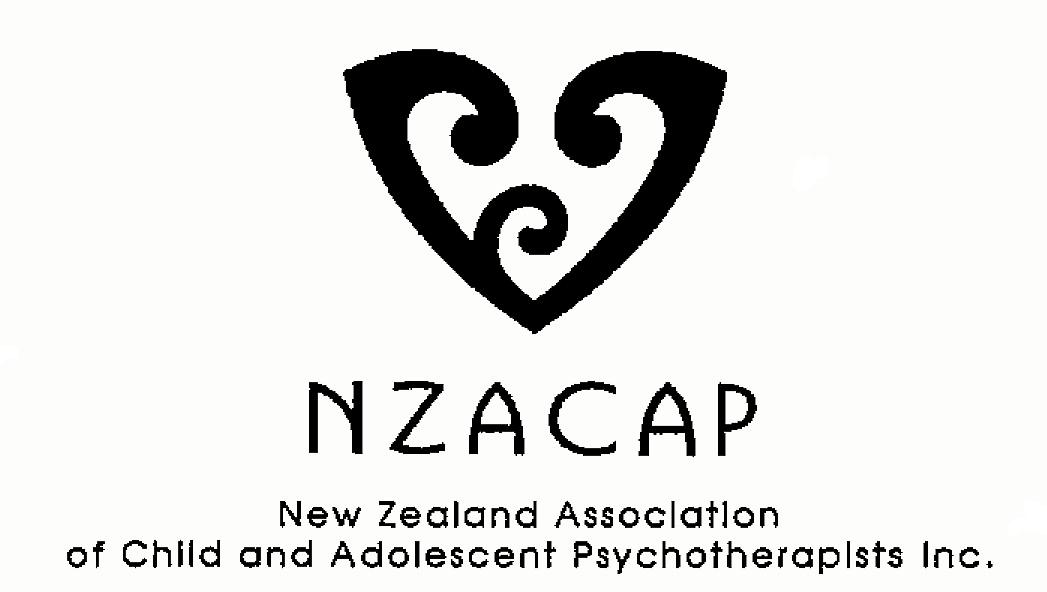 

Conference was cancelled 2020 and replaced with a seminar series online.  PresentDianne LummisJoanne BruceGabriela WittmannJanet BradyCarol ShinkfieldMary CubittWendy NaldenRupi RileyTanya AspellJos RossellHana Xhara BatesOi Kuen TamKirsten WongNicky CadoganApologiesVictoria ClarkeAnn NationRosie AdamsJill BuchananJoanna DoyleSeonaigh StevensThe AGM was also held online with a quorum opening at 11:15am. 2019 AGM minutes read and accepted.  There were no issues arising from the minutes.Moved by Gabriela WittmannSeconded by Mary CubittVote carriedAnnual Reports of the ExecutivePresident’s Report – Dianne LummisReport readMoved by Carol ShinkfieldSeconded by Janet BradyVote carriedDianne steps down from officeTreasurer’s Report and Annual Financial Statement – Joanne BruceReport read. Annual Financial Statement available by emailMoved by Dianne LummisSeconded by Lorna WoodVote carriedJoanne continues in this roleThere is no current person to file the secretary role so no report was read.Membership Convener’s Report – Gabriela WittmannReport ReadMoved by Carol ShinkfieldSeconded by Dianne LummisVote carriedGabriela continues in this roleElection of OfficersNo nominations were received.General BusinessFeedback from Dianne Lummis, programme leader for child psychotherapy training at AUT. There are currently 23 graduate students, including 5 first year Master’s students and 7 second year Master’s student.  Dianne highlighted the need for supervisors and placements for the graduates to be able to grow the training.  This could not be achieved online.There was a clear mandate to create a bi-cultural practice for child psychotherapists following a presentation by Joe Waru during conference.  A working subcommittee was requested. Nicola Jackson, Nicki Cadogan and Michelle Amopiu will lead this work.Dianne Lummis gave feedback about her participation on the COVID panel of scientists and other experts about the impact of COVID on the mental health of children.Wendy Nalden convened the professional development group online and in person in Auckland.  She will be stepping down and invited Lorna Wood to take on this ongoing role.There was a discussion about the affiliation and questions about what would the association gain from affiliation with other registered professionals in New Zealand and international organisations. A request was made for a subcommittee to explore this further for members to understand any pros and cons. Carol Shinkfield disagreed with further exploration.The executive continues to look for expressions of interest for the secretary role and the president role.  Both are rewarding and come with free membership to the association.Meeting closed at 12:04pm.